          Mikepércsi Hunyadi János Általános Iskola 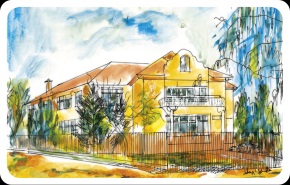                                             OM: 201255    4271 Mikepércs, Nagyváradi u. 1., Tel/Fax: 52-610-602     e-mail: mikepercsihunyadi@gmail.com, honlap: www.hunyadimikepercs.hu_______________________________________________________________Hozzájáruló nyilatkozat Mint hozzájáruló személy, 18.életévét be nem töltött személy esetén szülő vagy gondviselő, Név (szülő vagy gondviselő):………………………………………………………………………………………….Lakcím:……………………………………………………………………………………………………………………….Születési hely és idő:…………………………………………………………………………………………………….hozzájárulok, hogy gyermekemrőlTanuló neve:………………………………………………………………………………………………………………..Tanuló azonosító:………………………………………………, továbbiakban tanulóról a Mikepércsi Hunyadi János Általános Iskola (4271 Mikepércs, Nagyváradi u.1., OM: 201255), továbbiakban iskola, területén tanítási időben és tanítási időn kívül, az iskola által szervezett rendezvényeken, illetve külső helyszíneken az iskola által szervezett rendezvényeken az iskola tantestületének tagjai illetve az általuk felkért személyek tanulóról fénykép-, hang-, vagy videofelvételt készítsenek;a tanulóról készült fénykép-, hang-, vagy videofelvételt közzétegyék az iskola által szerkesztett honlapon (http://www.hunyadimikepercs.hu) és az iskola által szerkesztett más kiadványokban, a felvételt az iskoláról tudosítást készítő helyi vagy országos médiumok rendelkezésére bocsássák, az iskola pedagógusai a portfólió-készítéshez felhasználhassák. Hivatkozva a Polgári törvénykörnyvről (Ptk.) szóló 2013.évi V.törvény 2:48.§ [A képmáshoz és a hangfelvételhez való jog] (1) Képmás vagy hangfelvétel elkészítéséhez és felhasználásához az érintett személy hozzájárulása szükséges. A felvétel nyilvásságra hozásához a szülő vagy gondviselő további hozzájárulása nem szükséges. A szülő vagy gondviselő aláírásával engedélyezi a felvételek utólagos szerkesztését, módosítását mindaddig, amíg ezek a tevékenységek bizonyíthatóan nem rosszindulatúak, és a tanuló számára nyilvánvaló anyagi vagy erkölcsi hátrányt nem okoznak az eredeti felvételhez képest. A felvétel a tanuló és az iskola egyaránt felhasználhatja nem kereskedelmi céllal, előmenetele érdekében; beleértve, de nem korlátozva a papír-, valamint internetes portfóliót, bemutatkozó kártyát, kiállításokat, versenyeket. A tanuló a felvételt jogszerű felhasználásáért díjazásra nem jogosult. Az iskolát nem terheli semmilyen felelősség, így kárfelelősség sem a felvétel(ek) olyan harmadik személy általi felhasználásáért, amelyre vonatkozóan az iskola harmadik személy részére nem adott engedélyt. A szülő vagy gondviselő kijelenti, hogy szükség esetén a tanuló nevének nyilvános közléséhez a felvétel(ek) közlése és alkalmazása során hozzájárul. A digitális negatívok, másolati és a sokszorosítással létrejött felvételek az iskola tulajdonát képezik, a szerzői jogok az iskolát illetik. Kelt: Mikepércs, 20…………………..							………………………………………………								szülő/gondviselő 